                                                          NOTE:  Anyone requiring special accommodations due to disability should contactthe Planning & Zoning Office at (203) 431-2766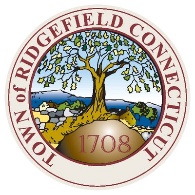 TOWN OF RIDGEFIELDPLANNING AND ZONING COMMISSIONSPECIAL MEETING AGENDA Policy: “Planning & Zoning Commission meetings will be conducted under Roberts Rules of Order and all participants are expected to conduct themselves with dignity and treat all those present with respect, empathy and civility”Tuesday, January 31, 2023			First Floor Conference Room, Town Hall Annex7:00 PM						66 Prospect Street, Ridgefield, CTParticipants may choose to attend in person at the venue noted above, or via Zoom webinar.Register in advance for this webinar:https://us02web.zoom.us/webinar/register/WN_DgZdn0nrQPKDtdr3Ud3vQA CALL TO ORDERDistribution of agenda.Distribution/acknowledgement of correspondenceAll emails and letters are under A-22-5 applicationApproval of agendaPUBLIC HEARING(Contd.) A-22-5:  Regulation Text Amendment (per PZR 9.2.B) for Section 2.2; Section 4.6 and Section 8.8 for Inclusionary Zoning.  Commission initiated. https://ridgefieldct.viewpointcloud.com/records/89747 ADJORN FOOTNOTES:RZR = Town of Ridgefield Zoning RegulationsCGS = Connecticut General Statutes